Урок экспериментальных задач по теме « Законы взаимодействия и движения тел». 9 класс.Цель урока: создать условия для решения экспериментальных задач, используя приемы, формирующие ключевые компетенции в сфере здоровьесбережения через четкую смену видов деятельности, опору на эмоциональный подъём и интерес при решении задач.Задачи урока:Образовательные: научить применять имеющиеся знания к различным практическим заданиям; повторить основные определения, понятия и формулы.Развивающие: создать условия для развития мышления, мировоззрения, умения передавать информацию другому человеку, способности четко формулировать свои мысли.Воспитательные: создать условия для воспитания в учениках средствами урока уверенности в своих силах, развития у школьников исследовательской культуры, коммуникативной культуры, рефлексивной деятельности.Планируемые  образовательные результаты:Личностные: ученики получат возможность связать учебное содержание темы «Законы взаимодействия и движения тел» с собственным жизненным опытом для развития самостоятельности мышления, культуры умственного труда.Предметные: учащиеся должны знать основные определения, понятия, формулы по данной теме и уметь применять знания при решении экспериментальных задач.Метапредметные: учащиеся научатся формулировать мысль в понятной собеседнику форме; осуществлять в коллективе совместную деятельность; выступать перед аудиторией.	Ход урока.1.Организационный момент.   (  слайд 1)Учитель: Здравствуйте, ребята! Я рада вас видеть у себя на уроке. У нас сегодня урок экспериментальных задач по теме « Законы взаимодействия и движения тел». А именно, мы будем решать задачи на темы « Законы Ньютона», « Свободное падение», « Невесомость». Еще величайший мыслитель древности – Аристотель, живший в 4 веке до нашей эры, говорил так: « Ум заключается не только в знании, но и в умении прилагать знание на деле». ( слайд 2)Как вы понимаете эти слова? ( дети отвечают).Учитель: Действительно, ребята, мы должны научиться применять знания, полученные на предыдущих уроках, на практике. Ведь в любом деле важен опыт практической деятельности. 2.Актуализация знаний.Ребята перед вами на парте лист самооценки, который вы заполняете в ходе урока.А сейчас давайте вспомним, какие знания  у вас  уже есть по теме « Законы взаимодействия и движения тел»: ( фронтальный опрос)( Слайд 3)Мера механического воздействия на тело - … (сила).Сформулировать закон инерции.Сформулировать 1 закон Ньютона.… приложен к опоре или подвесу (вес).Сформулировать 2 закон Ньютона.Векторная сумма всех сил, действующих на тело - … (равнодействующая сила).Свободное падение тел – это…(движение тел под действием силы тяжести).Сила действия равна … (силе противодействия)Ускорение свободного падения равно … (9,8 м/с²).Невесомость – это состояние, в котором…( тела не давят на опору и не растягивают подвес.Они движутся только под действием силы притяжения к Земле)Ускорение свободного падения не зависит …(от массы тела)Первым к такому выводу пришел… (Галилей)Сила, с которой Земля притягивает все тела - … (сила тяжести). Те системы отсчета, в которых выполняется закон инерции называются…(инерциальными)Что определяет направление ускорения тела? (совпадение с направлением равнодействующей силы).3. Закрепление изученного. ( слайд 4)Учитель: Пришло время решения экспериментальных  задач по темам « Законы Ньютона», « Свободное падение», « Невесомость». Итак, ребята, вы должны продемонстрировать и объяснить опыты, которые выполняли дома. Кто продемонстрирует нам опыты по инерции? Условия нашей работы: ученик демонстрирует опыт, остальные ребята его объясняют.Ученик 1.Коробок. В стакан наливаем воду, ставим его на коробок и резко, линейкой выбиваем коробок. Что произойдет? Объясните.(ученики объясняют)Ученик 2.Монета в бутылке. Берем бутылку из-под кефира, на нее ставим бумажное кольцо и наверх ложим монету; указкой резко сбиваем кольцо изнутри и монета падает в бутылку. Почему?(ученики объясняют)Ученик 3.Положим листок бумаги на край стола. На листок поставим пустую бутылку горлышком вниз. Резким движением выдернем листок. При этом бутылка остается на месте. Почему?(ученики объясняют)Ученик 4.Цирковой номер. Нальем воду в баночку из-под майонеза. Возьмем ее правой рукой. Быстро взмахнем рукой вокруг плеча, чтобы она описала круг. Если проделать этот маневр быстро и уверенно, вода не выльется. Почему?(ученики объясняют)Ученик 5. Несколькими быстрыми шагами пронесем тарелку с водой и, резко остановившись, поставим ее на стол. Что вы видете? Объясните.(ученики объясняют)Учитель: Молодцы, ребята!   Какой эксперимент вы выполняли на третий закон Ньютона ?Ученик 1.1. Стукните рукой по столу. Что вы ощутили? Боль. Почему?(ученики объясняют)2.Встанем на тележку и прыгнем с неё по направлению её длины. Куда переместится тележка? Почему?(ученики объясняют)Ученик 2. Лезвие безопасной бритвы изогнем  вокруг боковой поверхности спичечной коробки крепкой ниткой, завязанной на противоположной стороне. Подвесим эту коробку с лезвием с помощью двух ниток к штативу. Затем перестрижем нить, удерживающую лезвие в согнутом состоянии. Что происходит с коробкой и лезвием? Почему? (ученики объясняют)Ученик 3.Возьмем две одинаковые книги. Обвяжем бечевкой каждую из двух книг, равных по весу, и соединим две бечевки несколькими резинками, сложенными вместе. Положим книги на гладкую поверхность, раздвинем их так, чтобы резинки были натянуты, и положим карандаш точно посредине.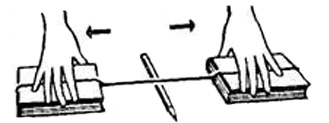 Если мы одновременно отпустим обе книги, то каждая из них притянется резинкой к карандашу на одинаковое расстояние. Почему?(ученики объясняют)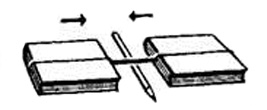 Учитель: Прежде, чем решить следующую экспериментальную задачу, нужно вспомнить еще раз третий закон Ньютона. Ребята, как он читается?( ученики формулируют третий закон Ньютона) А теперь запишите,  как относятся между собой массы и модули ускорений взаимодействующих тел. ( ученики записывают, что  a1/a2 =m2 /m1 )Как прочитать эту запись? ( Ответ: модули ускорений взаимодействующих тело обратно пропорциональны массам этих тел).Сейчас, мы с вами это проверим. Кто из мальчиков желает быть участником эксперимента? ( слайд5)(Выходят три мальчика для демонстрации опыта. Оборудование для опыта: весы напольные, две тележки, веревка, измерительная лента, секундомер).Учитель: Два мальчика встают на тележки. В руках у них веревка. Когда мальчики  натянут веревку, то они оба вместе с тележками начнут двигаться навстречу друг другу.  Силы, которые при этом приложены к мальчикам, оказываются всегда равными и противоположно направленными, независимо от того, как мальчики натягивают веревку. Теперь еще раз повторим эксперимент. Мальчики должны измерить пути, пройденные тележками и записать результат на доске. Третий мальчик засекает время движения  тележек и тоже результат записывает на доске. Два мальчика по очереди встают на весы и измеряют массу своего тела, записав результат на доске. Участники эксперимента садитесь, пожалуйста, на места.Ребята, каждый из вас сейчас будет вычислять ускорения движения тележек с мальчиками. Какая формула нам потребуется для данного вычисления?( ученики  записывают формулу а= 2s/t2, производят вычисления и делают вывод)Учитель: Итак, мы убедились, что модули ускорений взаимодействующих  тел обратно пропорциональны массам этих тел.Физкультминутка.Учитель. Игра на внимание. Представьте, что вы - пассажиры автобуса. Покажите своим телом,  как оно меняется в разных ситуациях, возникающих при движении в автобусе. Начинаем: -автобус резко тормозит,- автобус трогается с места,-поворачивает направо, -тормозит,-поворачивает налево,-движется равномерно и прямолинейно,-остановился, -тронулся с места, -повернул налево,-повернул направо, -затормозил, - движется равномерно и прямолинейно.Учитель: Ребята, а кто из вас  применил свои знания по теме « Свободное падение» на практике? Выходим, пожалуйста, и демонстрируем опыты.Ученик 1.Пустим падать с одной и той же высоты одновременно лист бумаги, птичье перо, кусочек ваты, камушек. Какое тело падает быстрее? Почему?(ученики объясняют)Ученик 2. Пустим падать с одной и той же высоты два тетрадочных листа бумаги, из которых один  скомкан. Можно ли сказать, что  тело падает тем быстрее, чем оно тяжелее?(ученики объясняют)Ученик 3.Возьмем  в разные руки 5-копечную монету и такой же круг в виде монеты, вырезанный из бумаги. Выпустим их одновременно из рук. Легко заметить, что монета упадет быстрее. Бумажный круг кладем на 5-копеечную монету и  даем им падать, то они упадут на пол одновременно. Почему?(ученики объясняют)Учитель: Ребята, что такое невесомость и  вы когда нибудь испытывали состояние невесомости?( ученики дают определение невесомости и говорят о том, что испытывали это состояние при прыжках на батуте и в воду)Вот и и подошло время опытов на тему « Невесомость».  А кто нам продемонстрирует опыты по этой теме?Ученик 1.Возьмем катушку ниток. Проверим, свободно ли разматывается нитка, если слегка потянем за свободный конец. Катушку наденем на стерженек как на ось. К свободному концу концу нитки привяжем грузик, который своей тяжестью свободно разматывает катушку. Остановим вращение катушки и разматывание нитки.Если теперь уронить катушку с некоторой высоты,то после того , как она упадет на пол,  длина размотанной нитки окажется прежней. Почему?(ученики объясняют)Ученик 2. Два толстых бруска подвесим. Между брусками протянем бумажную полоску шириной 6-8 см. Полоска оказалась зажатой и чтобы её вытянуть, необходимо значительное усилие. Если же веревку перестригнуть и дать брускам свободно падать, бумажная полоска легко вытягивается.  Почему? Вытягивать полоску надо быстро, сразу же после того, как будет перерезана нить.(ученики объясняют)Ученик 3.К крючку динамометра подвесим на веревочной петле гайку. Заметим показания динамометра. Поднимем динамометр на вытянутую руку и отпустим. Что вы увидели в первый момент падения динамометра с грузом?( можно проделать несколько раз)(ученики объясняют)Учитель: Внимание! Внимание! У нас в гостях барон Мюнхгаузен. Давайте у него возьмем интервью. Кто желает взять интервью, а кто хочет стать бароном?( слайд 6)( Выходят два ученика)- Уважаемый барон! Наш первый вопрос касается Вашего рассказа « За волосы». Действительно ли утверждение о том, что человек способен сам  себя поднять за волосы, следует считать Вашим главным физическим открытием?Барон. Полагаю, что нет. Умение поднимать себя за волосы – это не самое главное, совсем не физическое и, собственно, не открытие.-Вы, по своему обыкновению, шутите?Барон. Нисколько.- Чтобы ввести в курс дела присутствующих, не расскажите ли Вы еще раз, как это случилось?Барон. С превеликим удовольствием.Это  было во время войны с турками. Вообще, во время войны со мною было много приключений. Однажды, спасаясь, от турок, попробовал я перепрыгнуть болото верхом на коне. Но конь не допрыгнул до берега, и мы с разбегу шлепнулись в жидкую грязь. Нужно было выбирать одно из двух: погибнуть или как-то спастись. Как вы думаете, что я выбрал?- Что же Вы выбрали?Барон. Угадайте! Я решил спастись. Но как? Ни веревки, ни шеста – ничего под рукой не было. Но голова-то у нас всегда под рукой. Голова у меня мыслящая. Я рванул себя за волосы и таким образом вытащил  себя из болота вместе с конем, которого сжал обеими ногами, как щипцами.- Разве может человек себя поднять за волосы?Барон. Мыслящий человек просто обязан  время от времени это проделывать. Но позвольте у Вас спросить: почему вы называете это физическим открытием?- Прежде всего, потому, что это противоречит известным физическим законам. И потом -  никто, кроме Вас, этого никогда не проделывал.Барон. Вы не правы. Умеете ездить на велосипеде?- Не велогонщик  -  просто любитель велосипедных прогулок.Барон. Тогда Вам приходилось въезжать с проезжей части дороги на тротуар. Это, как Вы помните, делается так: когда переднее колесо подходит к кромке тротуара, велосипедист подтягивает руль к себе. При этом  передняя часть велосипеда приподнимается и велосипедист без толчка въезжает на тротуар. Разве это не напоминает Вам мои способности поднимать себя за волосы?- Теперь я понял, почему в самом начале нашей беседы Вы уверяли, что способность поднимать себя за волосы не следует называть новым физическим открытием.Барон. Правильно, это выполняет всякий велосипедист, въезжающий с проезжей части дороги на тротуар.- Просим присутствующих принять участие в нашей беседе и объяснить, почему барон не мог сам себя вытащить из болота, а каждый велосипедист, подтягивает к себе руль, приподнимает не только себя, но и свой велосипед?(ученики объясняют)Учитель: Теперь я вам предложу опыт «Попробуй, достань?»( слайд 7)На стол, покрытой скатертью, положим две монеты. На них поставим стакан. Третью монету, меньшую по толщине, положим под стакан посередине. Попробуй достать ее, не пользуясь ни какими предметами и не касаясь руками ни монет, ни стакана.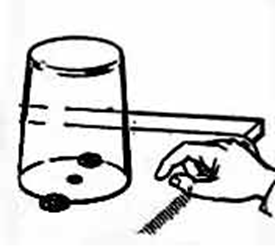 (Ребята пытаются достать монету)4. Подведение итогов. Рефлексия. Домашнее задание.Учитель: Вот и подошел к концу наш урок, в ходе которого, решая экспериментальные задачи, мы повторили законы Ньютона, свободное падение тел и невесомость.Рефлексия: (слайд 8)Что ж пора узнать,Какое настроение было на уроке.Мое настроение на уроке: плохое, хорошее, отличное.( если «плохое», то не поднимаем руки; «хорошее» - поднимем одну руку; «отличное» - поднимем обе руки.)  Не забудьте оценить свою работу за урок и сдать лист самооценки.Домашнее задание: Повторить п.10-13, составить кроссворд.Спасибо, дети, за урок! ( слайд 9)Используемая литература.1.Юфанова И.Л. Занимательные вечера по физике в средней школе. – М.: Просвещение,1990.2. Рабиза Ф.В.Опыты без приборов. – М.: « Детская литература»,1988.3.Горев Л.А.Занимательные опыты по физике. – М.: Просвещение, 1985.4. Юров С.И. Домашние экспериментальные работы учащихся по физике. – М.: Учебно-педагогическое издательство Министерства просвещения РСФСР,1954.5. Соколова Е.Н. Простой физический опыт. – М.: Просвещение, 1969.6.А.В.Перышкин, В.В.Крауклис. Курс физики. Часть первая.- М.: Просвещение,1967.7. Журнал « Юный техник»,№2,1956.Приложение:Лист самооценки.Фамилия, имя учащегося: ___________________Заполнить таблицу.(«+»     -       ставится за правильный ответ) Оценка за работу на уроке: « 5» ставится за  25-39 «+»«4» ставится за  17-24 «+»« 3» ставится за  10-16 «+»ВысказываниеАристотеляФронтальный опросОпыты по инерцииОпытына 3 законНьютонаОпытына свободноепадениеОпытына невесомостьОтветна интервьюОпыт: Попробуй, достань?Объяснил(а):1.       6.       11    2.       7.       12 3.       8.      13.          4.       9.      145.     1 0.     15Выполнил(а):Объяснил(а):1.2.3.4.5.Определение:Выполнил(а):Объяснил(а):1.2.3.4.Выполнил(а):Объяснил(а):1.2.3.Определение:Выполнил(а):Объяснил(а):1.2.3.Объяснил(а):Объяснил(а):